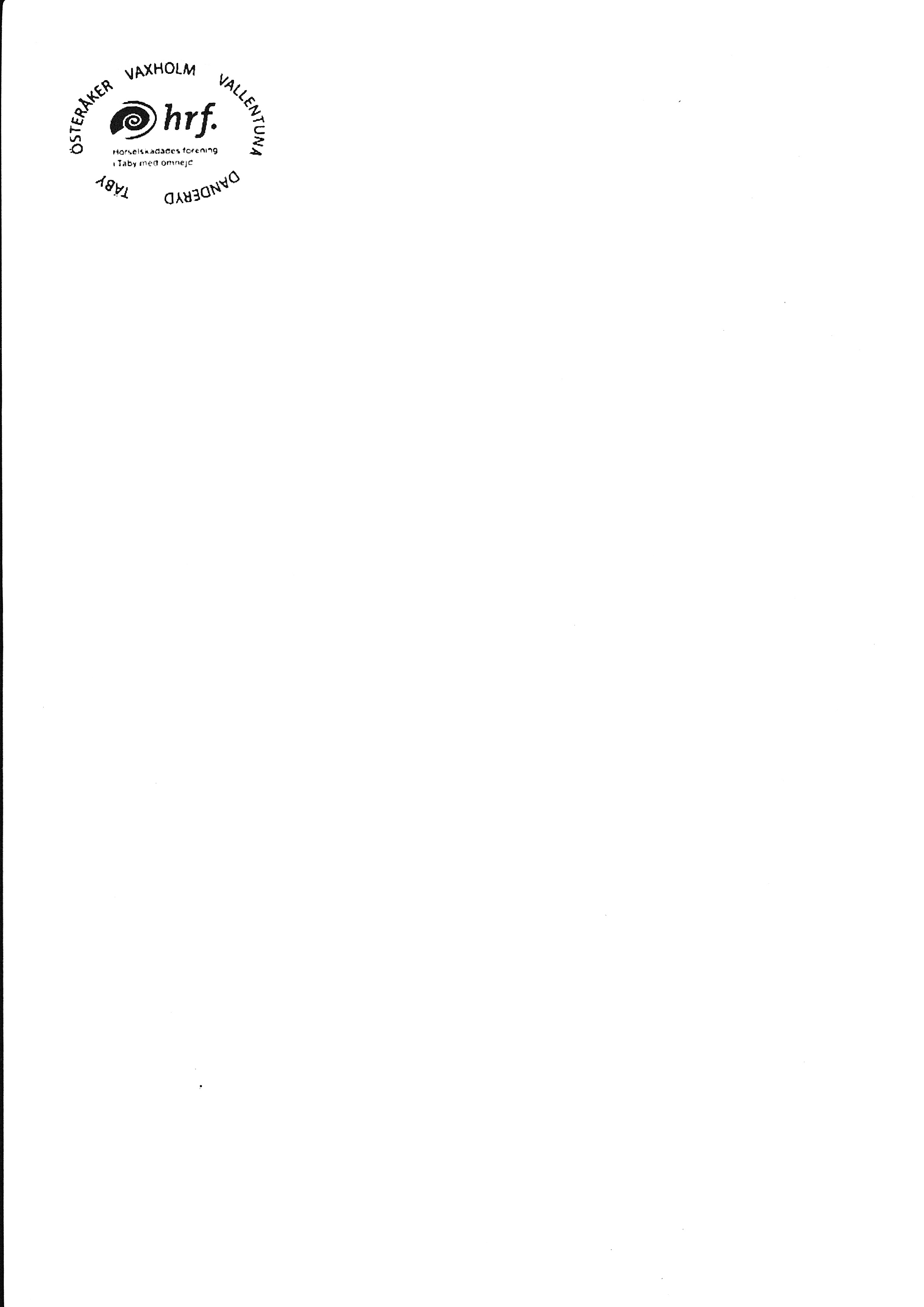 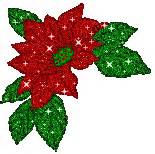           Inbjudan till årets.      Julfest !
Lördagen den 11 december kl. 13.00-15.30 är det efter ett års paus dags för vår traditionella JULFEST på Lyktan , Lyktgränd 4 i Täby.Tidigare års musikgrupp, Matts Lundvall och Erik ”Pygge” Henriksen enmusikalisk duo med ”glimten i ögat” kommer återigen att förhöja stämningen med glada toner och härliga blandningar av traditionell julmusik.Föreningen bjuder på glögg, julsmörgås med måltidsdryck och kaffe            För planering och inköp behöver vi din deltagaranmälan  senast den 4 december  till: Bosse Arvidsson, bossearvidsson8@gmail.com eller 070-537 65 12 –Det finns som vanligt batterier och lotter att köpa. Skrivtolkar finns också på plats.Till dig som inte har möjlighet att närvara tillönskas en God Jul och ett Gott Nytt År  2022.   Varmt välkomna önskar  Styrelsen!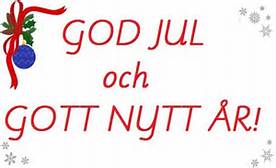 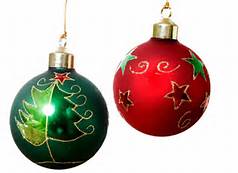 